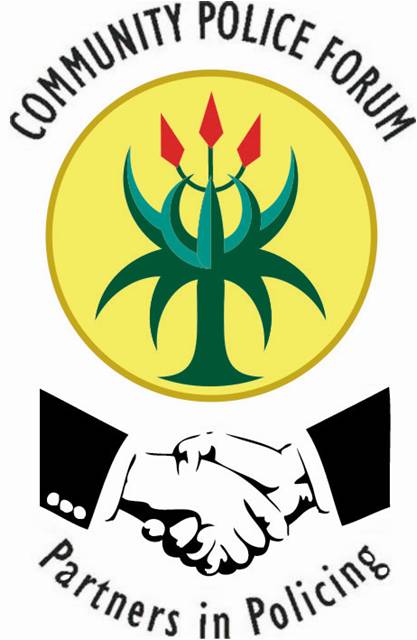 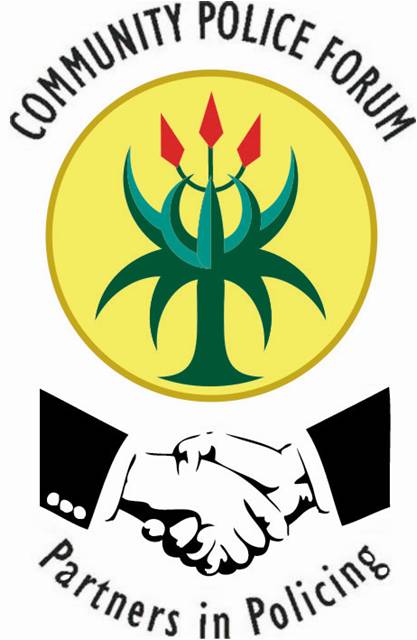 NCPF MONTHLY COMMUNITY MEETING VENUE: NORWOOD POLICE STATION BOARDROOM14TH OF NOVEMBER 2018 @ 18H00AGENDAWELCOME, APOLOGIES AND OPENING REMARKS BY NCPF CHAIRPERSON: Mr Wandile YaniSTATE OF NORWOOD POLICE STATION AND REPORTS BY ACTING STATION COMMANDER: Colonel SitholeLAUNCH OF SECTOR CRIME FORUMS IN OUR PRECINCT: Ms Mbali LangeniSTATUS OF NCPF EXECUTIVE: Ms Lesego MookapeleREPORTSJMPDSector ManagersVictim Support Team and ProgrammesVOTE OF THANKS BY NCPF TREASURER: Ms Nomcebiso Ngqinambi CLOSURE! CLOSURE! CLOSURE! CLOSURE! CLOSURE!